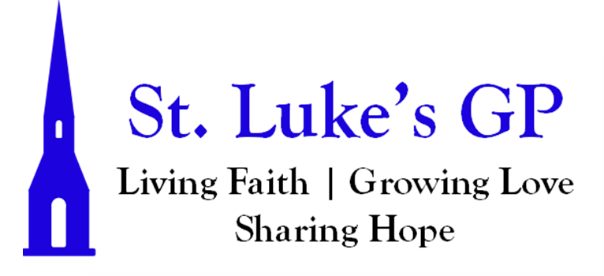 St. Luke’s Gondola Point Morning Prayer Service The Fourth Sunday After Pentecost – June 25, 2023[Un-bolded words are said by one, Bolded words can be said by all.]PENITENTIAL RITE The Spirit of truth will bear witness to me, says the Lord; and you also are witnesses. John 15.26, 27Dear friends in Christ, as we prepare to worship almighty God, let us with penitent and obedient hearts confess our sins, that we may obtain forgiveness by his infinite goodness and mercy.Silence is kept. Most merciful God, we confess that we have sinned against you in thought, word, and deed, by what we have done and by what we have left undone. We have not loved you with our whole heart; we have not loved our neighbours as ourselves. We are truly sorry and we humbly repent. For the sake of your Son Jesus Christ, have mercy on us and forgive us, that we may delight in your will, and walk in your ways, to the glory of your name. Amen. Almighty God have mercy upon us, pardon and deliver us from all our sins, confirm and strengthen us in all goodness, and keep us in eternal life; through Jesus Christ our Lord. Amen.All-Ages Song: God Has Got A GardenMORNING PRAYERLord, open our lips,And our mouth shall proclaim your praise.O God, make speed to save us.O Lord, make haste to help us.Glory to the Father, and to the Son, and to the Holy Spirit: as it was in the beginning, is now, and will be for ever. Amen.The Lord is our refuge and strength: O come, let us worship.Invitatory - Psalm 67May God be merciful to us and bless us, *show us the light of his countenance and come to us.Let your ways be known upon earth, *your saving health among all nations.Let the peoples praise you, O God; *let all the peoples praise you.Let the nations be glad and sing for joy, *for you judge the peoples with equity and guide all the nations upon earth.Let the peoples praise you, O God; *let all the peoples praise you.The earth has brought forth her increase;may God, our own God, give us his blessing.May God give us his blessing, *and may all the ends of the earth stand in awe of him.The Lord is our refuge and strength: O come, let us worship.PROCLAMATION OF THE WORDA reading from the book of Genesis 21:8–21.8 The child grew, and was weaned; and Abraham made a great feast on the day that Isaac was weaned. 9 But Sarah saw the son of Hagar the Egyptian, whom she had borne to Abraham, playing with her son Isaac. 10 So she said to Abraham, “Cast out this slave woman with her son; for the son of this slave woman shall not inherit along with my son Isaac.” 11 The matter was very distressing to Abraham on account of his son. 12 But God said to Abraham, “Do not be distressed because of the boy and because of your slave woman; whatever Sarah says to you, do as she tells you, for it is through Isaac that offspring shall be named for you. 13 As for the son of the slave woman, I will make a nation of him also, because he is your offspring.” 14 So Abraham rose early in the morning, and took bread and a skin of water, and gave it to Hagar, putting it on her shoulder, along with the child, and sent her away. And she departed, and wandered about in the wilderness of Beer-sheba. 15 When the water in the skin was gone, she cast the child under one of the bushes. 16 Then she went and sat down opposite him a good way off, about the distance of a bowshot; for she said, “Do not let me look on the death of the child.” And as she sat opposite him, she lifted up her voice and wept. 17 And God heard the voice of the boy; and the angel of God called to Hagar from heaven, and said to her, “What troubles you, Hagar? Do not be afraid; for God has heard the voice of the boy where he is. 18 Come, lift up the boy and hold him fast with your hand, for I will make a great nation of him.” 19 Then God opened her eyes and she saw a well of water. She went, and filled the skin with water, and gave the boy a drink. 20 God was with the boy, and he grew up; he lived in the wilderness, and became an expert with the bow. 21 He lived in the wilderness of Paran; and his mother got a wife for him from the land of Egypt.The Word of the Lord: Thanks be to God.Psalm 86Bow down your ear, O Lord, and answer me, *for I am poor and in misery.Keep watch over my life, for I am faithful; *save your servant who puts his trust in you.Be merciful to me, O Lord, for you are my God; *I call upon you all the day long.Gladden the soul of your servant, *for to you, O Lord, I lift up my soul.For you, O Lord, are good and forgiving, *and great is your love toward all who call upon you.Give ear, O Lord, to my prayer, *and attend to the voice of my supplications.In the time of my trouble I will call upon you, *for you will answer me.Among the gods there is none like you, O Lord, *nor anything like your works.All nations you have made will come and worship you, O Lord, *and glorify your name.For you are great; you do wondrous things; *and you alone are God.Teach me your way, O Lord, and I will walk in your truth; *knit my heart to you that I may fear your name.I will thank you, O Lord my God, with all my heart, *and glorify your name for evermore.For great is your love toward me; *you have delivered me from the nethermost Pit.The arrogant rise up against me, O God,and a band of violent men seeks my life; *they have not set you before their eyes.But you, O Lord, are gracious and full of compassion, *slow to anger, and full of kindness and truth.Turn to me and have mercy upon me; *give your strength to your servant; and save the child of your handmaid.Show me a sign of your favour,so that those who hate me may see it and be ashamed; *because you, O Lord, have helped me and comforted me.Glory be to the Father, and to the Son, and to the Holy Spirit: As it was in the beginning, is now and will be for ever. Amen.A reading from the letter of St. Paul to the Romans 6:1b–11.What then are we to say? Should we continue in sin in order that grace may abound? By no means! How can we who died to sin go on living in it? Do you not know that all of us who have been baptized into Christ Jesus were baptized into his death? Therefore we have been buried with him by baptism into death, so that, just as Christ was raised from the dead by the glory of the Father, so we too might walk in newness of life. For if we have been united with him in a death like his, we will certainly be united with him in a resurrection like his. We know that our old self was crucified with him so that the body of sin might be destroyed, and we might no longer be enslaved to sin. For whoever has died is freed from sin. But if we have died with Christ, we believe that we will also live with him. We know that Christ, being raised from the dead, will never die again; death no longer has dominion over him. The death he died, he died to sin, once for all; but the life he lives, he lives to God. So you also must consider yourselves dead to sin and alive to God in Christ Jesus.The word of the Lord: Thanks be to God.Hymn: How Firm A Foundation (CP #527)The Lord be with you: And also with you.The Holy Gospel of our Lord Jesus Christ, according to Matthew (10:24–39). Glory to You, Lord Jesus Christ.“A disciple is not above the teacher, nor a slave above the master; it is enough for the disciple to be like the teacher, and the slave like the master. If they have called the master of the house Beelzebul, how much more will they malign those of his household! “So have no fear of them; for nothing is covered up that will not be uncovered, and nothing secret that will not become known. What I say to you in the dark, tell in the light; and what you hear whispered, proclaim from the housetops. Do not fear those who kill the body but cannot kill the soul; rather fear him who can destroy both soul and body in hell. Are not two sparrows sold for a penny? Yet not one of them will fall to the ground apart from your Father. And even the hairs of your head are all counted. So do not be afraid; you are of more value than many sparrows. “Everyone therefore who acknowledges me before others, I also will acknowledge before my Father in heaven; but whoever denies me before others, I also will deny before my Father in heaven. “Do not think that I have come to bring peace to the earth; I have not come to bring peace, but a sword. For I have come to set a man against his father, and a daughter against her mother, and a daughter-in-law against her mother-in-law; and one’s foes will be members of one’s own household. Whoever loves father or mother more than me is not worthy of me; and whoever loves son or daughter more than me is not worthy of me; and whoever does not take up the cross and follow me is not worthy of me. Those who find their life will lose it, and those who lose their life for my sake will find it.The Gospel of Christ: Praise be to You, O Christ.SermonThe Apostles’ CreedI believe in God, the Father almighty, creator of heaven and earth.I believe in Jesus Christ, his only Son, our Lord.He was conceived by the power of the Holy Spirit and born of the Virgin Mary. He suffered under Pontius Pilate, was crucified, died, and was buried. He descended to the dead. On the third day he rose again.He ascended into heaven, and is seated at the right hand of the Father.He will come again to judge the living and the dead.I believe in the Holy Spirit, the holy catholic Church, the communion of saints, the forgiveness of sins, the resurrection of the body, and the life everlasting. Amen.INTERCESSIONSLet us pray with confidence to the Lord, saying, “Lord hear our prayer.”O Lord, guard and direct your Church in the way of unity, service, and praise.Lord, hear our prayer.Give to all nations an awareness of the unity of the human family.Lord, hear our prayer.Cleanse our hearts of prejudice and selfishness, and inspire us to hunger and thirst for what is right. Lord, hear our prayer.Teach us to use your creation for your greater praise, that all may share the good things you provide. Lord, hear our prayer.Strengthen all who give their energy or skill for the healing of those who are sick in body or in mind. Lord, hear our prayer.Set free all who are bound by fear and despair. Lord, hear our prayer.Grant a peaceful end and eternal rest to all who are dying, and your comfort to those who mourn. Lord, hear our prayer.For all who suffer this day, in mind, body, or spirit, and for all those who have asked us to pray for them. [Our weekly prayer list can be found in this week’s bulletin. Take a moment to offer your own petitions, requests, and thanksgivings to the Lord.] For our own needs, and the needs of those we love, we pray to you. Lord, hear our prayer.Almighty God, Father of all mercies,we your unworthy servants give you humble thanks for all your goodness and loving-kindness to us and all whom you have made.We bless you for our creation, preservation,and all the blessings of this life;but above all for your immeasurable lovein the redemption of the world by our Lord Jesus Christ;for the means of grace, and for the hope of glory.And, we pray, give us such an awareness of your mercies,that with truly thankful hearts we may show forth your praise, not only with our lips, but in our lives, by giving up ourselves to your service, and by walking before you in holiness and righteousness all our days;through Jesus Christ our Lord, to whom with you and the Holy Spirit, be honour and glory throughout all ages. Amen. CollectO God our defender,storms rage about us and cause us to be afraid. Rescue your people from despair, deliver your sons and daughters from fear, and preserve us all from unbelief; through your Son, Jesus Christ our Lord, who lives and reigns with you and the Holy Spirit, one God, now and ever. Amen.The Lord’s PrayerAnd now, as our Saviour Christ has taught us, we are bold to say, Our Father, who art in heaven, hallowed be thy name, thy kingdom come, thy will be done, on earth as it is in heaven. Give us this day our daily bread. And forgive us our trespasses, as we forgive those who trespass against us. And lead us not into temptation, but deliver us from evil. For thine is the kingdom, the power, and the glory, for ever and ever. Amen.Let us bless the Lord. Thanks be to God.Closing Song: Beautiful ThingsDismissal May the God of hope fill us with all joy and peace in believing through the power of the Holy Spirit. Amen. 